Chapter 01Auditing and Assurance Services
True / False Questions
 Multiple Choice Questions
 
Fill in the Blank Questions
 
Short Answer Questions
 
Essay Questions
 Chapter 01 Auditing and Assurance Services Answer Key
 
True / False Questions
 
Multiple Choice Questions
 
Fill in the Blank Questions
 
Short Answer Questions
 
Essay Questions
 1.Financial decision makers demand reliable information that is provided by accountants. 
 
True    False2.Financial decision makers obtain their accounting information from lenders of funds. 
 
True    False3.Four conditions that create demand for reliable information are complexity, remoteness, timeliness, and consequences. 
 
True    False4.The lending of credibility to financial information is known as certification. 
 
True    False5.Independent auditors are employees of the client. 
 
True    False6.Assurance service is the systematic process of objectively obtaining and evaluating evidence. 
 
True    False7.Evidence consists of assertions about economic actions and events. 
 
True    False8.The purpose of obtaining and evaluating evidence is to ascertain the degree of correspondence between the assertions and established criteria. 
 
True    False9.The AICPA Statement on Auditing Standards defines auditing more broadly than the AAA definition of auditing. 
 
True    False10.The PCAOB audit objective related to the completeness assertion is to establish evidence that assets, liabilities, and equities actually exist. 
 
True    False11.The ASB balance audit objective related to valuation or accuracy is to determine whether proper values have been assigned to assets, liabilities, equities, revenues, and expenses. 
 
True    False12.The objective of internal auditing is to assist members of an organization to effectively perform their obligations. 
 
True    False13.Internal auditors perform only operational audits. 
 
True    False14.Government auditors perform both financial and performance audits. 
 
True    False15.Expanded scope governmental auditing includes economy and efficiency and program results audits. 
 
True    False16.The AICPA licenses CPAs to practice in the United States. 
 
True    False17.Professional skepticism is an auditor's tendency not to believe anyone. 
 
True    False18.Assurance services are independent professional services that improve the quality of information or its context for decision makers. 
 
True    False19.The concept "professional skepticism" requires that auditors assume management is dishonest and should not be trusted. 
 
True    False20.For independent auditors of financial statements in the United States, established criteria largely consist of the generally accepted accounting principles (GAAP). 
 
True    False21.The audit objective of presenting all transactions and accounts in the financial statements are in fact included is related to which of the PCAOB assertions? 
 
22.To be proficient as an auditor, a person must first be able to accomplish which of these tasks in a decision-making process? 
 
23.Which of the following is an underlying condition that in part creates the demand by users for reliable information? 
 
24.Which of the following is not included in The American Accounting Association (AAA) definition of auditing? 
 
25.What is the term used to identify the risk that the client's financial statements may be materially false and misleading? 
 
26.Which of the following is not a recommendation usually made following the completion of an operational audit? 
 
27.In order to be considered as external auditors with respect to government agencies, GAO auditors must be 
 
28.Which of the following is the essential purpose of the audit function? 
 
29.The audit objective that all the transactions and accounts presented in the financial statements represent real assets, liabilities, revenues, and expenses is related most closely to which of the PCAOB assertions? 
 
30.The audit objective that all transactions are recorded in the proper period is related most closely to which of the Audit Standards Board (ASB) transaction assertions? 
 
31.The audit objective that all transactions are recorded in the proper account is related most closely to which one of the ASB transaction assertions? 
 
32.The audit objective that all balances include items owned by the client is related most closely to which one of the ASB balance assertions? 
 
33.The audit objective that all balances include all items that should be recorded in that account is related most closely to which one of the ASB balance assertions? 
 
34.The audit objective that footnotes in the financial statements should be clear and expressed so that the information is easily conveyed to the readers of the financial statements is related most closely with which of the ASB presentation and disclosure assertions? 
 
35.The engineering department at Omni Company built a piece of equipment in the company's own shop for use in the company's operations. The auditor reviewed all work orders that were capitalized as part of the equipment costs. Which of the following is the ASB transaction assertion most closely related to the auditor's testing? 
 
36.The engineering department at Omni Company built a piece of equipment in the company's own shop for use in the company's operations. When looking at the ending balance for the fixed asset account, the auditor examined all work orders, purchased materials, labor cost reports, and applied overhead that were capitalized as part of the equipment costs. Which of the following is the ASB balance assertion most closely related to the auditor's testing? 
 
37.Which of the following best describes the primary role and responsibility of the independent external auditor? 
 
38.Which of the following best describes the main reason that independent auditors report on management's financial statements? 
 
39.The auditor's judgment concerning the overall fairness of the presentation of financial position, results of operations, and cash flows is applied within the framework of 
 
40.Assurance services involve all of the following except 
 
41.Because of the risk of material misstatement, an audit of financial statements in accordance with generally accepted auditing standards should be planned and performed with an attitude of 
 
42.Which of the following best describes assurance services? 
 
43.Which of the following is not a PCAOB assertion about inventory related to presentation and disclosure? 
 
44.Which of the following is not an ASB assertion about inventory related to presentation and disclosure? 
 
45.In performing an attestation engagement, a CPA typically 
 
46.An attestation engagement is one in which a CPA is engaged to 
 
47.The underlying conditions that create demand by users for reliable information include all of the following except 
 
48.Cutoff tests designed to detect credit sales made before the end of the year that have been recorded in the subsequent year provide assurance about the PCAOB assertion of 
 
49.Inquiries of warehouse personnel concerning possible obsolete or slow-moving inventory items provide assurance about the PCAOB assertion of 
 
50.Inquiries of warehouse personnel concerning possible obsolete or slow-moving inventory items provide assurance about the ASB balance assertion of 
 
51.The probability that the information circulated by a company will be false or misleading is referred to as 
 
52.The Sarbanes-Oxley Act of 2002 requires that the key company officials certify the financial statements. Certification means that the company CEO and CFO must sign a statement indicating 
 
53.The process by which a CPA obtains a certificate and license in a state other than the state in which the CPA's certificate was originally obtained is referred to as 
 
54.The risk that an entity will fail to meet its objectives is referred to as 
 
55.The four basic requirements for becoming a CPA in most states relate to 
 
56.The study of business operations for the purpose of making recommendations about the efficient use of resources, effective achievement of business objectives, and compliance with company policies is referred to as 
 
57.The accounting, auditing, and investigating agency of the U.S. Congress that is headed by the U.S. Comptroller General is known as 
 
58.Which of the following would be considered an assurance engagement? 
 
59.It is always a good idea for auditors to begin an audit with the professional skepticism characterized by the assumption that 
 
60.In an attestation engagement, a CPA practitioner is engaged to 
 
61.A determination of cost savings obtained by outsourcing cafeteria services is most likely to be an objective of 
 
62.The primary difference between operational auditing and financial auditing is that in operational auditing 
 
63.According to the AICPA, the purpose of an audit of financial statements is to 
 
64.Bankers who are processing loan applications from companies seeking large loans will probably ask for financial statements audited by an independent CPA because 
 
65.The Sarbanes-Oxley Act of 2002 prohibits public accounting firms from providing which of the following services to an audit client? 
 
66.Independent auditors of financial statements perform audits that reduce 
 
67.The primary objective of compliance auditing is to 
 
68.What requirements are usually necessary to become licensed as a certified public accountant? 
 
69.The organization primarily responsible for ensuring that public officials are using public funds efficiently, economically, and effectively is the 
 
70.Performance audits usually include 
 
71.The objective in an auditor's review of credit ratings of a client's customers is to obtain evidence related to management's financial statement assertion about 
 
72.Jones, CPA, is planning the audit of Rhonda's Company. Rhonda verbally asserts to Jones that all expenses for the year have been recorded in the accounts. Rhonda's representation in this regard 
 
73.The risk to investors that a company's financial statements may be materially misleading is called 
 
74.When auditing merchandise inventory at year-end, the auditor performs audit procedures to ensure that all goods purchased before year-end are received before the physical inventory count. This audit procedure provides assurance about which management assertion? 
 
75.When auditing merchandise inventory at year-end, the auditor performs audit procedures to obtain evidence that no goods held on consignment are included in the client's ending inventory balance. This audit procedure provides assurance about which management assertion? 
 
76.When an auditor reviews additions to the equipment (fixed asset) account to make sure that repair and maintenance expenses are not understated, she wants to obtain evidence as to management's assertion regarding 
 
77.The Sarbanes-Oxley Act of 2002 generally prohibits professional service firms from 
 
78.Substantial equivalency refers to 
 
79.Which of the following best describes the relationship between auditing and attestation engagements? 
 
80.Which of the following best describes the focus of the following engagements?

   
 
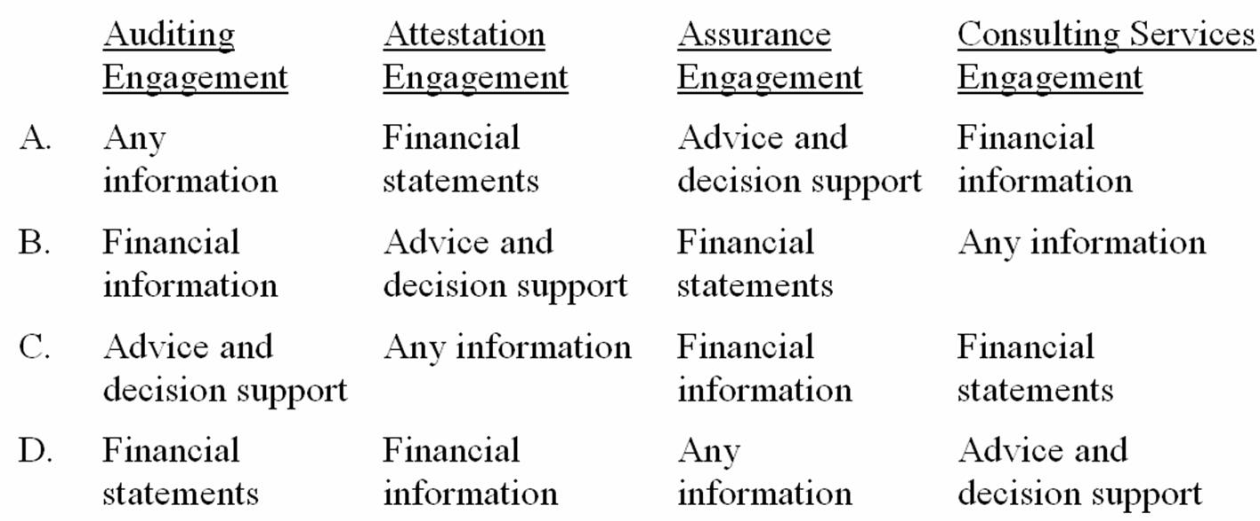 81.Which of the following is a reason to obtain professional certification? 
 
82.Which of the following is not an underlying condition that creates demand by users for reliable financial information? 
 
83.According to the American Accounting Association (AAA), the definition of auditing includes the following statement 
 
84.Which of the following is not a major element of assurance services? 
 
85.The goal of operational auditing is to 
 
86.The PCAOB assertions made by management in financial statements do not include 
 
87.Which of the following is not a role of the AICPA? 
 
88.The ASB transaction objective that requires the auditor to establish evidence that all transactions and accounts that should be presented in the financial statements are included is? 
 
89.Which of the following is an example of a regulatory auditor? 
 
90.The definition of performance audits does not include 
 
91.CPA certificates and licenses to practice are issued by the 
 
92.The risk that the information disseminated by a company will be materially false or misleading is called __________________________________. 
 
________________________________________93.The audit process involves obtaining and evaluating ____________________________. 
 
________________________________________94.The purpose of obtaining and evaluating evidence is to ascertain the degree of correspondence between the _____________________________ and ____________________________. 
 
________________________________________95.The objective of the ordinary examination of financial statements by the independent auditor is the expression of a(n) _____________________________ on the _____________________________ of financial statements. 
 
________________________________________96._____________________________ refers to recognizing assets and liabilities as of proper date and accounting for revenue, expense, and other transactions in the proper period. 
 
________________________________________97.The ASB balance objective related to _____________________________ is to establish with evidence that all transactions and accounts that should be presented in the financial statements are included. 
 
________________________________________98.The ASB transaction objective related to _____________________________ is to determine whether proper values have been assigned to all financial transactions. 
 
________________________________________99._________________________________ is the study of business operations for the purpose of making recommendations to managers on how to improve profitability. 
 
________________________________________100.The _____________________________ is the accounting, auditing, and investigating agency of the U.S. Congress. 
 
________________________________________101._____________________________ governmental auditing goes beyond an audit of financial reports and compliance with laws and regulations to include _____________________________ and _____________________________ and _____________________________ _____________________________ audits. 
 
________________________________________102.The four basic requirements for becoming a CPA are ____________________________, ____________________________, ____________________________, and ____________________________. 
 
________________________________________103.______________________________________ is an auditor's tendency not to believe management assertions. 
 
________________________________________104.A _____________________________ consists of writing the financial statements from a client's books and records. 
 
________________________________________105.Through the process of ____________________________, after becoming a CPA licensed in one state, a person can obtain a CPA certificate and license in another state. 
 
________________________________________106.Examples of _______________________________ are (1) economy and efficiency audits and (2) program audits. 
 
________________________________________107.Which of the PCAOB assertions (A-E) are best verified by the following audit procedures (1-4)?

A. Existence or occurrence.
B. Rights and obligations.
C. Valuation or allocation.
D. Completeness. 
E. Presentation and disclosure.

1. Confirming inventory held on consignment by the client with independent third party.
2. Consulting The Wall Street Journal for year-end prices of securities held by the client.
3. Physically examine all major property and equipment additions.
4. Review the aged trial balance for significant past due accounts. 
 
108.ABC Company had a major sale to XYZ Company. This sale accounted for 20 percent of the revenue of ABC Company. The auditors performed the audit procedures listed in 1-3. For each audit procedure, select the ASB transaction assertion that is most likely being tested.

A. Occurrence.
B. Completeness.
C. Cutoff.
D. Accuracy.
E. Classification.

1. The auditor reviewed the shipping documents to check the date that the product was shipped to XYZ Company.
2. The auditor reviewed the shipping documents to ensure that all product included in the sales revenue to XYZ had been shipped.
3. The auditor reviewed the invoice sent to XYZ Company to ensure that XYZ had been properly billed. 
 
109.Auditors are auditing the warehouse of Huge Lots Corporation. The auditors performed the audit procedures listed in 1-5. For each audit procedure, select the ASB balance assertion that is most likely being tested.

A. Existence.
B. Rights and obligations.
C. Completeness.
D. Accuracy.
E. Valuation.

1. The auditors walked through the warehouse looking for obsolete inventory.
2. The auditors compared invoices received from suppliers with the cost of inventory listed in the inventory accounts.
3. The auditors reviewed purchase orders to determine if any inventory was on consignment.
4. The auditors reviewed vendor invoices to determine if freight costs, taxes, tariffs, or other costs had been included in inventory costs.
5. The auditors selected items from the inventory and reviewed inventory records to ensure these items were included in those records. 
 
110.What are the differences between the American Accounting Association and AICPA definitions and objectives of auditing? 
 
111.What is operational auditing and by whom is it performed? 
 
112.What is information risk? What is business risk? 
 
113.What are the four basic requirements for becoming a CPA? 
 
114.Define assurance, attestation, and auditing in the context of "lending credibility." 
 
115.Audits may be characterized as (a) financial statement audits, (b) compliance audits, or (c) operational audits. The work can be done by (a) independent (external) auditors, (b) internal auditors, or (c) government auditors. Below is a list of several audit engagements. For each engagement indicate (a) the type of audit and (b) who would typically do the audit.

1. Render an opinion on the fairness of the presentation of financial statements of a public corporation.
2. Compare the cost of maintaining a fleet of delivery trucks with the option of using an independent delivery service.
3. Audit reported income on a corporation's tax return.
4. Review contract cost of constructing aircraft engines for the armed services.
5. Report on how the installation of a new computer system would help a client reduce data processing costs and improve financial reporting. 
 
1.Financial decision makers demand reliable information that is provided by accountants. 
 
TRUEReference: Question also found in study guideAACSB: Analytic
AICPA BB: Industry
AICPA FN: Decision Making
Blooms: Understand
Difficulty: 2 Medium
Learning Objective: 01-01 Define information risk and explain how the financial statement auditing process helps to reduce this risk; thereby reducing the cost of capital for a company.
Topic: User Demand for Reliable Information
 2.Financial decision makers obtain their accounting information from lenders of funds. 
 
FALSEReference: Question also found in study guideAACSB: Analytic
AICPA BB: Industry
AICPA FN: Decision Making
Blooms: Understand
Difficulty: 2 Medium
Learning Objective: 01-02 Define and contrast financial statement auditing; attestation; and assurance type services.
Topic: Auditing, Attestation, and Assurance Services
 3.Four conditions that create demand for reliable information are complexity, remoteness, timeliness, and consequences. 
 
TRUEReference: Question also found in study guideAACSB: Analytic
AICPA BB: Industry
AICPA FN: Decision Making
Blooms: Understand
Difficulty: 2 Medium
Learning Objective: 01-01 Define information risk and explain how the financial statement auditing process helps to reduce this risk; thereby reducing the cost of capital for a company.
Topic: User Demand for Reliable Information
 4.The lending of credibility to financial information is known as certification. 
 
FALSEReference: Question also found in study guideAACSB: Analytic
AICPA BB: Industry
AICPA FN: Decision Making
Blooms: Understand
Difficulty: 2 Medium
Learning Objective: 01-02 Define and contrast financial statement auditing; attestation; and assurance type services.
Topic: Auditing, Attestation, and Assurance Services
 5.Independent auditors are employees of the client. 
 
FALSEReference: Question also found in study guideAACSB: Analytic
AICPA BB: Industry
AICPA FN: Decision Making
Blooms: Understand
Difficulty: 2 Medium
Learning Objective: 01-02 Define and contrast financial statement auditing; attestation; and assurance type services.
Topic: Auditing, Attestation, and Assurance Services
 6.Assurance service is the systematic process of objectively obtaining and evaluating evidence. 
 
FALSEReference: Question also found in study guideAACSB: Analytic
AICPA BB: Industry
AICPA FN: Decision Making
Blooms: Understand
Difficulty: 2 Medium
Learning Objective: 01-02 Define and contrast financial statement auditing; attestation; and assurance type services.
Topic: Auditing, Attestation, and Assurance Services
 7.Evidence consists of assertions about economic actions and events. 
 
FALSEReference: Question also found in study guideAACSB: Analytic
AICPA BB: Industry
AICPA FN: Decision Making
Blooms: Understand
Difficulty: 2 Medium
Learning Objective: 01-03 Describe and define the assertions that management makes about the recognition; measurement; presentation; and disclosure of the financial statements and explain why auditors use them as the focal point of the audit.
Topic: Management's Financial Statement Assertions
 8.The purpose of obtaining and evaluating evidence is to ascertain the degree of correspondence between the assertions and established criteria. 
 
TRUEReference: Question also found in study guideAACSB: Analytic
AICPA BB: Industry
AICPA FN: Decision Making
Blooms: Understand
Difficulty: 2 Medium
Learning Objective: 01-03 Describe and define the assertions that management makes about the recognition; measurement; presentation; and disclosure of the financial statements and explain why auditors use them as the focal point of the audit.
Topic: Management's Financial Statement Assertions
 9.The AICPA Statement on Auditing Standards defines auditing more broadly than the AAA definition of auditing. 
 
FALSEReference: Question also found in study guideAACSB: Analytic
AICPA BB: Industry
AICPA FN: Decision Making
Blooms: Understand
Difficulty: 2 Medium
Learning Objective: 01-02 Define and contrast financial statement auditing; attestation; and assurance type services.
Topic: Auditing, Attestation, and Assurance Services
 10.The PCAOB audit objective related to the completeness assertion is to establish evidence that assets, liabilities, and equities actually exist. 
 
FALSEReference: Question also found in study guideAACSB: Analytic
AICPA BB: Industry
AICPA FN: Decision Making
Blooms: Understand
Difficulty: 2 Medium
Learning Objective: 01-03 Describe and define the assertions that management makes about the recognition; measurement; presentation; and disclosure of the financial statements and explain why auditors use them as the focal point of the audit.
Topic: Management's Financial Statement Assertions
 11.The ASB balance audit objective related to valuation or accuracy is to determine whether proper values have been assigned to assets, liabilities, equities, revenues, and expenses. 
 
TRUEReference: Question also found in study guideAACSB: Analytic
AICPA BB: Industry
AICPA FN: Decision Making
Blooms: Understand
Difficulty: 2 Medium
Learning Objective: 01-03 Describe and define the assertions that management makes about the recognition; measurement; presentation; and disclosure of the financial statements and explain why auditors use them as the focal point of the audit.
Topic: Management's Financial Statement Assertions
 12.The objective of internal auditing is to assist members of an organization to effectively perform their obligations. 
 
TRUEReference: Question also found in study guideAACSB: Analytic
AICPA BB: Industry
AICPA FN: Decision Making
Blooms: Understand
Difficulty: 2 Medium
Learning Objective: 01-06 Describe the audits and auditors in governmental; internal; and operational auditing.
Topic: Other Kinds of Engagements and Information Professionals
 13.Internal auditors perform only operational audits. 
 
FALSEReference: Question also found in study guideAACSB: Analytic
AICPA BB: Industry
AICPA FN: Decision Making
Blooms: Understand
Difficulty: 2 Medium
Learning Objective: 01-06 Describe the audits and auditors in governmental; internal; and operational auditing.
Topic: Other Kinds of Engagements and Information Professionals
 14.Government auditors perform both financial and performance audits. 
 
TRUEReference: Question also found in study guideAACSB: Analytic
AICPA BB: Industry
AICPA FN: Decision Making
Blooms: Understand
Difficulty: 2 Medium
Learning Objective: 01-06 Describe the audits and auditors in governmental; internal; and operational auditing.
Topic: Other Kinds of Engagements and Information Professionals
 15.Expanded scope governmental auditing includes economy and efficiency and program results audits. 
 
TRUEReference: Question also found in study guideAACSB: Analytic
AICPA BB: Industry
AICPA FN: Decision Making
Blooms: Understand
Difficulty: 2 Medium
Learning Objective: 01-06 Describe the audits and auditors in governmental; internal; and operational auditing.
Topic: Other Kinds of Engagements and Information Professionals
 16.The AICPA licenses CPAs to practice in the United States. 
 
FALSEReference: Question also found in study guideAACSB: Analytic
AICPA BB: Industry
AICPA FN: Decision Making
Blooms: Understand
Difficulty: 2 Medium
Learning Objective: 01-07 List and explain the requirements for becoming a certified information professional.
Topic: Become a Professional and Get Certified!
 17.Professional skepticism is an auditor's tendency not to believe anyone. 
 
FALSEReference: Question also found in study guideAACSB: Analytic
AICPA BB: Industry
AICPA FN: Decision Making
Blooms: Understand
Difficulty: 2 Medium
Learning Objective: 01-04 Define professional skepticism and explain its key characteristics.
Topic: Professional Skepticism
 18.Assurance services are independent professional services that improve the quality of information or its context for decision makers. 
 
TRUEReference: Question also found in study guideAACSB: Analytic
AICPA BB: Industry
AICPA FN: Decision Making
Blooms: Understand
Difficulty: 2 Medium
Learning Objective: 01-02 Define and contrast financial statement auditing; attestation; and assurance type services.
Topic: Auditing, Attestation, and Assurance Services
 19.The concept "professional skepticism" requires that auditors assume management is dishonest and should not be trusted. 
 
FALSEReference: Question also found in study guideAACSB: Analytic
AICPA BB: Industry
AICPA FN: Decision Making
Blooms: Understand
Difficulty: 2 Medium
Learning Objective: 01-04 Define professional skepticism and explain its key characteristics.
Topic: Professional Skepticism
 20.For independent auditors of financial statements in the United States, established criteria largely consist of the generally accepted accounting principles (GAAP). 
 
TRUEReference: Question also found in study guideAACSB: Analytic
AICPA BB: Industry
AICPA FN: Decision Making
Blooms: Understand
Difficulty: 2 Medium
Learning Objective: 01-02 Define and contrast financial statement auditing; attestation; and assurance type services.
Topic: Auditing, Attestation, and Assurance Services
 21.The audit objective of presenting all transactions and accounts in the financial statements are in fact included is related to which of the PCAOB assertions? 
 
AACSB: Analytic
AICPA BB: Legal
AICPA FN: Research
Blooms: Remember
Difficulty: 1 Easy
Learning Objective: 01-03 Describe and define the assertions that management makes about the recognition; measurement; presentation; and disclosure of the financial statements and explain why auditors use them as the focal point of the audit.
Source: Original
Topic: PCAOB Assertions
 22.To be proficient as an auditor, a person must first be able to accomplish which of these tasks in a decision-making process? 
 
AACSB: Analytic
AICPA BB: Legal
AICPA FN: Research
Blooms: Remember
Difficulty: 3 Hard
Learning Objective: 01-03 Describe and define the assertions that management makes about the recognition; measurement; presentation; and disclosure of the financial statements and explain why auditors use them as the focal point of the audit.
Source: Original
Topic: Assertions
 23.Which of the following is an underlying condition that in part creates the demand by users for reliable information? 
 
AACSB: Analytic
AICPA BB: Industry
AICPA FN: Research
Blooms: Remember
Difficulty: 2 Medium
Learning Objective: 01-01 Define information risk and explain how the financial statement auditing process helps to reduce this risk; thereby reducing the cost of capital for a company.
Source: Original
Topic: Reliable Information
 24.Which of the following is not included in The American Accounting Association (AAA) definition of auditing? 
 
AACSB: Analytic
AICPA BB: Legal
AICPA FN: Research
Blooms: Remember
Difficulty: 1 Easy
Learning Objective: 01-02 Define and contrast financial statement auditing; attestation; and assurance type services.
Source: Original
Topic: Definition of Auditing
 25.What is the term used to identify the risk that the client's financial statements may be materially false and misleading? 
 
AACSB: Analytic
AICPA BB: Legal
AICPA FN: Risk Analysis
Blooms: Remember
Difficulty: 1 Easy
Learning Objective: 01-01 Define information risk and explain how the financial statement auditing process helps to reduce this risk; thereby reducing the cost of capital for a company.
Source: Original
Topic: Information Risk
 26.Which of the following is not a recommendation usually made following the completion of an operational audit? 
 
AACSB: Communication
AICPA BB: Legal
AICPA FN: Reporting
Blooms: Remember
Difficulty: 1 Easy
Learning Objective: 01-06 Describe the audits and auditors in governmental; internal; and operational auditing.
Source: Original
Topic: Operational Auditing
 27.In order to be considered as external auditors with respect to government agencies, GAO auditors must be 
 
AACSB: Ethics
AICPA BB: Legal
AICPA FN: Research
Blooms: Remember
Difficulty: 2 Medium
Learning Objective: 01-06 Describe the audits and auditors in governmental; internal; and operational auditing.
Source: Original
Topic: Governmental Auditing
 28.Which of the following is the essential purpose of the audit function? 
 
AACSB: Analytic
AICPA BB: Legal
AICPA FN: Reporting
Blooms: Remember
Difficulty: 2 Medium
Learning Objective: 01-02 Define and contrast financial statement auditing; attestation; and assurance type services.
Source: Original
Topic: Auditing
 29.The audit objective that all the transactions and accounts presented in the financial statements represent real assets, liabilities, revenues, and expenses is related most closely to which of the PCAOB assertions? 
 
AACSB: Analytic
AICPA BB: Legal
AICPA FN: Research
Blooms: Remember
Difficulty: 1 Easy
Learning Objective: 01-03 Describe and define the assertions that management makes about the recognition; measurement; presentation; and disclosure of the financial statements and explain why auditors use them as the focal point of the audit.
Source: Original
Topic: Assertions
 30.The audit objective that all transactions are recorded in the proper period is related most closely to which of the Audit Standards Board (ASB) transaction assertions? 
 
AACSB: Analytic
AICPA BB: Legal
AICPA FN: Research
Blooms: Remember
Difficulty: 1 Easy
Learning Objective: 01-03 Describe and define the assertions that management makes about the recognition; measurement; presentation; and disclosure of the financial statements and explain why auditors use them as the focal point of the audit.
Source: Original
Topic: Assertions
 31.The audit objective that all transactions are recorded in the proper account is related most closely to which one of the ASB transaction assertions? 
 
AACSB: Analytic
AICPA BB: Legal
AICPA FN: Research
Blooms: Remember
Difficulty: 1 Easy
Learning Objective: 01-03 Describe and define the assertions that management makes about the recognition; measurement; presentation; and disclosure of the financial statements and explain why auditors use them as the focal point of the audit.
Source: Original
Topic: Assertions
 32.The audit objective that all balances include items owned by the client is related most closely to which one of the ASB balance assertions? 
 
AACSB: Analytic
AICPA BB: Legal
AICPA FN: Research
Blooms: Remember
Difficulty: 1 Easy
Learning Objective: 01-03 Describe and define the assertions that management makes about the recognition; measurement; presentation; and disclosure of the financial statements and explain why auditors use them as the focal point of the audit.
Source: Original
Topic: Assertions
 33.The audit objective that all balances include all items that should be recorded in that account is related most closely to which one of the ASB balance assertions? 
 
AACSB: Analytic
AICPA BB: Legal
AICPA FN: Research
Blooms: Remember
Difficulty: 1 Easy
Learning Objective: 01-03 Describe and define the assertions that management makes about the recognition; measurement; presentation; and disclosure of the financial statements and explain why auditors use them as the focal point of the audit.
Source: Original
Topic: Assertions
 34.The audit objective that footnotes in the financial statements should be clear and expressed so that the information is easily conveyed to the readers of the financial statements is related most closely with which of the ASB presentation and disclosure assertions? 
 
AACSB: Analytic
AICPA BB: Legal
AICPA FN: Research
Blooms: Remember
Difficulty: 1 Easy
Learning Objective: 01-03 Describe and define the assertions that management makes about the recognition; measurement; presentation; and disclosure of the financial statements and explain why auditors use them as the focal point of the audit.
Source: Original
Topic: Assertions
 35.The engineering department at Omni Company built a piece of equipment in the company's own shop for use in the company's operations. The auditor reviewed all work orders that were capitalized as part of the equipment costs. Which of the following is the ASB transaction assertion most closely related to the auditor's testing? 
 
AACSB: Analytic
AICPA BB: Legal
AICPA FN: Research
Blooms: Understand
Difficulty: 3 Hard
Learning Objective: 01-03 Describe and define the assertions that management makes about the recognition; measurement; presentation; and disclosure of the financial statements and explain why auditors use them as the focal point of the audit.
Source: Original
Topic: Assertions
 36.The engineering department at Omni Company built a piece of equipment in the company's own shop for use in the company's operations. When looking at the ending balance for the fixed asset account, the auditor examined all work orders, purchased materials, labor cost reports, and applied overhead that were capitalized as part of the equipment costs. Which of the following is the ASB balance assertion most closely related to the auditor's testing? 
 
AACSB: Analytic
AICPA BB: Legal
AICPA FN: Research
Blooms: Understand
Difficulty: 3 Hard
Learning Objective: 01-03 Describe and define the assertions that management makes about the recognition; measurement; presentation; and disclosure of the financial statements and explain why auditors use them as the focal point of the audit.
Source: Original
Topic: Assertions
 37.Which of the following best describes the primary role and responsibility of the independent external auditor? 
 
AACSB: Analytic
AICPA BB: Legal
AICPA FN: Research
Blooms: Remember
Difficulty: 1 Easy
Learning Objective: 01-02 Define and contrast financial statement auditing; attestation; and assurance type services.
Source: Original
Topic: Auditing
 38.Which of the following best describes the main reason that independent auditors report on management's financial statements? 
 
AACSB: Analytic
AICPA BB: Industry
AICPA FN: Reporting
Blooms: Understand
Difficulty: 2 Medium
Learning Objective: 01-02 Define and contrast financial statement auditing; attestation; and assurance type services.
Source: Original
Topic: Auditing
 39.The auditor's judgment concerning the overall fairness of the presentation of financial position, results of operations, and cash flows is applied within the framework of 
 
AACSB: Analytic
AICPA BB: Legal
AICPA FN: Research
Blooms: Remember
Difficulty: 2 Medium
Learning Objective: 01-02 Define and contrast financial statement auditing; attestation; and assurance type services.
Source: Original
Topic: Reporting Framework
 40.Assurance services involve all of the following except 
 
AACSB: Analytic
AICPA BB: Industry
AICPA FN: Research
Blooms: Remember
Difficulty: 2 Medium
Learning Objective: 01-02 Define and contrast financial statement auditing; attestation; and assurance type services.
Source: Original
Topic: Assurance Services
 41.Because of the risk of material misstatement, an audit of financial statements in accordance with generally accepted auditing standards should be planned and performed with an attitude of 
 
AACSB: Analytic
AICPA BB: Legal
AICPA FN: Risk Analysis
Blooms: Remember
Difficulty: 2 Medium
Learning Objective: 01-04 Define professional skepticism and explain its key characteristics.
Source: AICPA
Topic: Professional Skepticism
 42.Which of the following best describes assurance services? 
 
AACSB: Analytic
AICPA BB: Industry
AICPA FN: Research
Blooms: Remember
Difficulty: 2 Medium
Learning Objective: 01-02 Define and contrast financial statement auditing; attestation; and assurance type services.
Source: Original
Topic: Assurance Services
 43.Which of the following is not a PCAOB assertion about inventory related to presentation and disclosure? 
 
AACSB: Analytic
AICPA BB: Legal
AICPA FN: Research
Blooms: Understand
Difficulty: 2 Medium
Learning Objective: 01-03 Describe and define the assertions that management makes about the recognition; measurement; presentation; and disclosure of the financial statements and explain why auditors use them as the focal point of the audit.
Source: Original
Topic: Assertions
 44.Which of the following is not an ASB assertion about inventory related to presentation and disclosure? 
 
AACSB: Analytic
AICPA BB: Legal
AICPA FN: Research
Blooms: Understand
Difficulty: 2 Medium
Learning Objective: 01-03 Describe and define the assertions that management makes about the recognition; measurement; presentation; and disclosure of the financial statements and explain why auditors use them as the focal point of the audit.
Source: Original
Topic: Assertions
 45.In performing an attestation engagement, a CPA typically 
 
AACSB: Analytic
AICPA BB: Legal
AICPA FN: Research
Blooms: Remember
Difficulty: 2 Medium
Learning Objective: 01-02 Define and contrast financial statement auditing; attestation; and assurance type services.
Source: AICPA
Topic: Attestation
 46.An attestation engagement is one in which a CPA is engaged to 
 
AACSB: Analytic
AICPA BB: Legal
AICPA FN: Research
Blooms: Remember
Difficulty: 2 Medium
Learning Objective: 01-02 Define and contrast financial statement auditing; attestation; and assurance type services.
Source: AICPA
Topic: Attestation
 47.The underlying conditions that create demand by users for reliable information include all of the following except 
 
AACSB: Analytic
AICPA BB: Industry
AICPA FN: Research
Blooms: Remember
Difficulty: 2 Medium
Learning Objective: 01-01 Define information risk and explain how the financial statement auditing process helps to reduce this risk; thereby reducing the cost of capital for a company.
Source: Original
Topic: Information
 48.Cutoff tests designed to detect credit sales made before the end of the year that have been recorded in the subsequent year provide assurance about the PCAOB assertion of 
 
AACSB: Analytic
AICPA BB: Legal
AICPA FN: Research
Blooms: Remember
Difficulty: 2 Medium
Learning Objective: 01-03 Describe and define the assertions that management makes about the recognition; measurement; presentation; and disclosure of the financial statements and explain why auditors use them as the focal point of the audit.
Source: AICPA
Topic: Assertions
 49.Inquiries of warehouse personnel concerning possible obsolete or slow-moving inventory items provide assurance about the PCAOB assertion of 
 
AACSB: Analytic
AICPA BB: Legal
AICPA FN: Research
Blooms: Remember
Difficulty: 2 Medium
Learning Objective: 01-03 Describe and define the assertions that management makes about the recognition; measurement; presentation; and disclosure of the financial statements and explain why auditors use them as the focal point of the audit.
Source: AICPA
Topic: Assertions
 50.Inquiries of warehouse personnel concerning possible obsolete or slow-moving inventory items provide assurance about the ASB balance assertion of 
 
AACSB: Analytic
AICPA BB: Legal
AICPA FN: Research
Blooms: Remember
Difficulty: 2 Medium
Learning Objective: 01-03 Describe and define the assertions that management makes about the recognition; measurement; presentation; and disclosure of the financial statements and explain why auditors use them as the focal point of the audit.
Source: AICPA
Topic: Assertions
 51.The probability that the information circulated by a company will be false or misleading is referred to as 
 
AACSB: Analytic
AICPA BB: Legal
AICPA FN: Risk Analysis
Blooms: Remember
Difficulty: 2 Medium
Learning Objective: 01-01 Define information risk and explain how the financial statement auditing process helps to reduce this risk; thereby reducing the cost of capital for a company.
Source: Original
Topic: Information Risk
 52.The Sarbanes-Oxley Act of 2002 requires that the key company officials certify the financial statements. Certification means that the company CEO and CFO must sign a statement indicating 
 
AACSB: Analytic
AICPA BB: Legal
AICPA FN: Research
Blooms: Remember
Difficulty: 1 Easy
Learning Objective: 01-05 Describe the organization of public accounting firms and identify the various services that they offer.
Source: Original
Topic: Sarbanes-Oxley
 53.The process by which a CPA obtains a certificate and license in a state other than the state in which the CPA's certificate was originally obtained is referred to as 
 
AACSB: Analytic
AICPA BB: Legal
AICPA FN: Research
Blooms: Remember
Difficulty: 1 Easy
Learning Objective: 01-07 List and explain the requirements for becoming a certified information professional.
Source: Original
Topic: Substantial Equivalency
 54.The risk that an entity will fail to meet its objectives is referred to as 
 
AACSB: Analytic
AICPA BB: Legal
AICPA FN: Risk Analysis
Blooms: Remember
Difficulty: 1 Easy
Learning Objective: 01-01 Define information risk and explain how the financial statement auditing process helps to reduce this risk; thereby reducing the cost of capital for a company.
Source: Original
Topic: Business Risk
 55.The four basic requirements for becoming a CPA in most states relate to 
 
AACSB: Analytic
AICPA BB: Legal
AICPA FN: Research
Blooms: Remember
Difficulty: 1 Easy
Learning Objective: 01-07 List and explain the requirements for becoming a certified information professional.
Source: Original
Topic: Requirements for Certification
 56.The study of business operations for the purpose of making recommendations about the efficient use of resources, effective achievement of business objectives, and compliance with company policies is referred to as 
 
AACSB: Analytic
AICPA BB: Legal
AICPA FN: Research
Blooms: Remember
Difficulty: 1 Easy
Learning Objective: 01-06 Describe the audits and auditors in governmental; internal; and operational auditing.
Source: Original
Topic: Operational Auditing
 57.The accounting, auditing, and investigating agency of the U.S. Congress that is headed by the U.S. Comptroller General is known as 
 
AACSB: Analytic
AICPA BB: Legal
AICPA FN: Research
Blooms: Remember
Difficulty: 1 Easy
Learning Objective: 01-06 Describe the audits and auditors in governmental; internal; and operational auditing.
Source: Original
Topic: Governmental Auditing
 58.Which of the following would be considered an assurance engagement? 
 
Reference: Question also found in textbookAACSB: Analytic
AICPA BB: Legal
AICPA FN: Research
Blooms: Understand
Difficulty: 2 Medium
Learning Objective: 01-02 Define and contrast financial statement auditing; attestation; and assurance type services.
Source: Original
Topic: Assurance Services
 59.It is always a good idea for auditors to begin an audit with the professional skepticism characterized by the assumption that 
 
Reference: Question also found in textbookAACSB: Analytic
AICPA BB: Legal
AICPA FN: Research
Blooms: Remember
Difficulty: 1 Easy
Learning Objective: 01-04 Define professional skepticism and explain its key characteristics.
Source: Original
Topic: Professional Skepticism
 60.In an attestation engagement, a CPA practitioner is engaged to 
 
Reference: Question also found in textbookAACSB: Analytic
AICPA BB: Legal
AICPA FN: Reporting
Blooms: Remember
Difficulty: 2 Medium
Learning Objective: 01-02 Define and contrast financial statement auditing; attestation; and assurance type services.
Source: Original
Topic: Attestation Services
 61.A determination of cost savings obtained by outsourcing cafeteria services is most likely to be an objective of 
 
Reference: Question also found in textbookAACSB: Analytic
AICPA BB: Legal
AICPA FN: Research
Blooms: Understand
Difficulty: 2 Medium
Learning Objective: 01-06 Describe the audits and auditors in governmental; internal; and operational auditing.
Source: Original
Topic: Operational Auditing
 62.The primary difference between operational auditing and financial auditing is that in operational auditing 
 
Reference: Question also found in textbookAACSB: Analytic
AICPA BB: Legal
AICPA FN: Research
Blooms: Remember
Difficulty: 1 Easy
Learning Objective: 01-06 Describe the audits and auditors in governmental; internal; and operational auditing.
Source: Original
Topic: Operational Auditing
 63.According to the AICPA, the purpose of an audit of financial statements is to 
 
Reference: Question also found in textbookAACSB: Analytic
AICPA BB: Legal
AICPA FN: Research
Blooms: Remember
Difficulty: 2 Medium
Learning Objective: 01-02 Define and contrast financial statement auditing; attestation; and assurance type services.
Source: Original
Topic: Auditing
 64.Bankers who are processing loan applications from companies seeking large loans will probably ask for financial statements audited by an independent CPA because 
 
Reference: Question also found in textbookAACSB: Analytic
AICPA BB: Industry
AICPA FN: Research
Blooms: Understand
Difficulty: 2 Medium
Learning Objective: 01-01 Define information risk and explain how the financial statement auditing process helps to reduce this risk; thereby reducing the cost of capital for a company.
Source: Original
Topic: Risk
 65.The Sarbanes-Oxley Act of 2002 prohibits public accounting firms from providing which of the following services to an audit client? 
 
Reference: Question also found in textbookAACSB: Analytic
AICPA BB: Legal
AICPA FN: Research
Blooms: Remember
Difficulty: 1 Easy
Learning Objective: 01-05 Describe the organization of public accounting firms and identify the various services that they offer.
Source: Original
Topic: Sarbanes-Oxley
 66.Independent auditors of financial statements perform audits that reduce 
 
Reference: Question also found in textbookAACSB: Analytic
AICPA BB: Legal
AICPA FN: Research
Blooms: Remember
Difficulty: 2 Medium
Learning Objective: 01-01 Define information risk and explain how the financial statement auditing process helps to reduce this risk; thereby reducing the cost of capital for a company.
Source: Original
Topic: Information Risk
 67.The primary objective of compliance auditing is to 
 
Reference: Question also found in textbookAACSB: Analytic
AICPA BB: Legal
AICPA FN: Research
Blooms: Remember
Difficulty: 1 Easy
Learning Objective: 01-06 Describe the audits and auditors in governmental; internal; and operational auditing.
Source: Original
Topic: Compliance Audits
 68.What requirements are usually necessary to become licensed as a certified public accountant? 
 
Reference: Question also found in textbookAACSB: Analytic
AICPA BB: Legal
AICPA FN: Research
Blooms: Remember
Difficulty: 1 Easy
Learning Objective: 01-07 List and explain the requirements for becoming a certified information professional.
Source: Original
Topic: Requirements for Certification
 69.The organization primarily responsible for ensuring that public officials are using public funds efficiently, economically, and effectively is the 
 
Reference: Question also found in textbookAACSB: Analytic
AICPA BB: Legal
AICPA FN: Research
Blooms: Remember
Difficulty: 1 Easy
Learning Objective: 01-06 Describe the audits and auditors in governmental; internal; and operational auditing.
Source: Original
Topic: Governmental Auditing
 70.Performance audits usually include 
 
Reference: Question also found in textbookAACSB: Analytic
AICPA BB: Legal
AICPA FN: Research
Blooms: Remember
Difficulty: 1 Easy
Learning Objective: 01-06 Describe the audits and auditors in governmental; internal; and operational auditing.
Source: Original
Topic: Performance Audits
 71.The objective in an auditor's review of credit ratings of a client's customers is to obtain evidence related to management's financial statement assertion about 
 
Question also found in textbookAACSB: Analytic
AICPA BB: Legal
AICPA FN: Research
Blooms: Understand
Difficulty: 2 Medium
Learning Objective: 01-03 Describe and define the assertions that management makes about the recognition; measurement; presentation; and disclosure of the financial statements and explain why auditors use them as the focal point of the audit.
Source: Original
Topic: Assertions
 72.Jones, CPA, is planning the audit of Rhonda's Company. Rhonda verbally asserts to Jones that all expenses for the year have been recorded in the accounts. Rhonda's representation in this regard 
 
Reference: Question also found in textbookAACSB: Analytic
AICPA BB: Legal
AICPA FN: Research
Blooms: Understand
Difficulty: 2 Medium
Learning Objective: 01-04 Define professional skepticism and explain its key characteristics.
Source: Original
Topic: Professional Skepticism
 73.The risk to investors that a company's financial statements may be materially misleading is called 
 
Reference: Question also found in textbookAACSB: Analytic
AICPA BB: Legal
AICPA FN: Research
Blooms: Remember
Difficulty: 1 Easy
Learning Objective: 01-01 Define information risk and explain how the financial statement auditing process helps to reduce this risk; thereby reducing the cost of capital for a company.
Source: Original
Topic: Information Risk
 74.When auditing merchandise inventory at year-end, the auditor performs audit procedures to ensure that all goods purchased before year-end are received before the physical inventory count. This audit procedure provides assurance about which management assertion? 
 
Reference: Question also found in textbookAACSB: Analytic
AICPA BB: Legal
AICPA FN: Research
Blooms: Understand
Difficulty: 2 Medium
Learning Objective: 01-03 Describe and define the assertions that management makes about the recognition; measurement; presentation; and disclosure of the financial statements and explain why auditors use them as the focal point of the audit.
Source: Original
Topic: Assertions
 75.When auditing merchandise inventory at year-end, the auditor performs audit procedures to obtain evidence that no goods held on consignment are included in the client's ending inventory balance. This audit procedure provides assurance about which management assertion? 
 
Reference: Question also found in textbookAACSB: Analytic
AICPA BB: Legal
AICPA FN: Research
Blooms: Understand
Difficulty: 2 Medium
Learning Objective: 01-03 Describe and define the assertions that management makes about the recognition; measurement; presentation; and disclosure of the financial statements and explain why auditors use them as the focal point of the audit.
Source: Original
Topic: Assertions
 76.When an auditor reviews additions to the equipment (fixed asset) account to make sure that repair and maintenance expenses are not understated, she wants to obtain evidence as to management's assertion regarding 
 
Reference: Question also found in textbookAACSB: Analytic
AICPA BB: Legal
AICPA FN: Research
Blooms: Understand
Difficulty: 2 Medium
Learning Objective: 01-03 Describe and define the assertions that management makes about the recognition; measurement; presentation; and disclosure of the financial statements and explain why auditors use them as the focal point of the audit.
Source: Original
Topic: Assertions
 77.The Sarbanes-Oxley Act of 2002 generally prohibits professional service firms from 
 
Reference: Question also found in textbookAACSB: Analytic
AICPA BB: Legal
AICPA FN: Research
Blooms: Remember
Difficulty: 2 Medium
Learning Objective: 01-05 Describe the organization of public accounting firms and identify the various services that they offer.
Source: Original
Topic: Sarbanes-Oxley
 78.Substantial equivalency refers to 
 
Reference: Question also found in textbookAACSB: Analytic
AICPA BB: Legal
AICPA FN: Research
Blooms: Remember
Difficulty: 1 Easy
Learning Objective: 01-07 List and explain the requirements for becoming a certified information professional.
Source: Original
Topic: Substantial Equivalency
 79.Which of the following best describes the relationship between auditing and attestation engagements? 
 
Reference: Question also found in textbookAACSB: Analytic
AICPA BB: Legal
AICPA FN: Research
Blooms: Remember
Difficulty: 1 Easy
Learning Objective: 01-02 Define and contrast financial statement auditing; attestation; and assurance type services.
Source: Original
Topic: Attestation
 80.Which of the following best describes the focus of the following engagements?

   
 
Reference: Question also found in textbookAACSB: Analytic
AICPA BB: Legal
AICPA FN: Research
Blooms: Remember
Difficulty: 3 Hard
Learning Objective: 01-02 Define and contrast financial statement auditing; attestation; and assurance type services.
Source: Original
Topic: Type of Service
 81.Which of the following is a reason to obtain professional certification? 
 
Reference: Question also found in textbookAACSB: Analytic
AICPA BB: Industry
AICPA FN: Research
Blooms: Remember
Difficulty: 2 Medium
Learning Objective: 01-07 List and explain the requirements for becoming a certified information professional.
Source: Original
Topic: Certification
 82.Which of the following is not an underlying condition that creates demand by users for reliable financial information? 
 
Reference: Question also found in study guideAACSB: Analytic
AICPA BB: Industry
AICPA FN: Research
Blooms: Understand
Difficulty: 2 Medium
Learning Objective: 01-01 Define information risk and explain how the financial statement auditing process helps to reduce this risk; thereby reducing the cost of capital for a company.
Source: Original
Topic: Reliable Information
 83.According to the American Accounting Association (AAA), the definition of auditing includes the following statement 
 
Reference: Question also found in study guideAACSB: Analytic
AICPA BB: Legal
AICPA FN: Research
Blooms: Remember
Difficulty: 2 Medium
Learning Objective: 01-02 Define and contrast financial statement auditing; attestation; and assurance type services.
Source: Original
Topic: Auditing
 84.Which of the following is not a major element of assurance services? 
 
Reference: Question also found in study guideAACSB: Analytic
AICPA BB: Industry
AICPA FN: Research
Blooms: Remember
Difficulty: 2 Medium
Learning Objective: 01-02 Define and contrast financial statement auditing; attestation; and assurance type services.
Source: Original
Topic: Assurance Services
 85.The goal of operational auditing is to 
 
Reference: Question also found in study guideAACSB: Analytic
AICPA BB: Legal
AICPA FN: Research
Blooms: Remember
Difficulty: 2 Medium
Learning Objective: 01-06 Describe the audits and auditors in governmental; internal; and operational auditing.
Source: Original
Topic: Operational Auditing
 86.The PCAOB assertions made by management in financial statements do not include 
 
Reference: Question also found in study guideAACSB: Analytic
AICPA BB: Legal
AICPA FN: Research
Blooms: Remember
Difficulty: 1 Easy
Learning Objective: 01-03 Describe and define the assertions that management makes about the recognition; measurement; presentation; and disclosure of the financial statements and explain why auditors use them as the focal point of the audit.
Source: Original
Topic: Assertions
 87.Which of the following is not a role of the AICPA? 
 
Reference: Question also found in study guideAACSB: Analytic
AICPA BB: Legal
AICPA FN: Research
Blooms: Remember
Difficulty: 1 Easy
Learning Objective: 01-07 List and explain the requirements for becoming a certified information professional.
Source: Original
Topic: Certification
 88.The ASB transaction objective that requires the auditor to establish evidence that all transactions and accounts that should be presented in the financial statements are included is? 
 
Reference: Question also found in study guideAACSB: Analytic
AICPA BB: Legal
AICPA FN: Research
Blooms: Remember
Difficulty: 1 Easy
Learning Objective: 01-03 Describe and define the assertions that management makes about the recognition; measurement; presentation; and disclosure of the financial statements and explain why auditors use them as the focal point of the audit.
Source: Original
Topic: Assertions
 89.Which of the following is an example of a regulatory auditor? 
 
Reference: Question also found in study guideAACSB: Analytic
AICPA BB: Legal
AICPA FN: Research
Blooms: Remember
Difficulty: 1 Easy
Learning Objective: 01-06 Describe the audits and auditors in governmental; internal; and operational auditing.
Source: Original
Topic: Regulatory Auditor
 90.The definition of performance audits does not include 
 
Reference: Question also found in study guideAACSB: Analytic
AICPA BB: Legal
AICPA FN: Research
Blooms: Remember
Difficulty: 1 Easy
Learning Objective: 01-06 Describe the audits and auditors in governmental; internal; and operational auditing.
Source: Original
Topic: Performance Audits
 91.CPA certificates and licenses to practice are issued by the 
 
Reference: Question also found in study guideAACSB: Analytic
AICPA BB: Legal
AICPA FN: Research
Blooms: Remember
Difficulty: 1 Easy
Learning Objective: 01-07 List and explain the requirements for becoming a certified information professional.
Source: Original
Topic: Certification
 92.The risk that the information disseminated by a company will be materially false or misleading is called __________________________________. 
 
information riskReference: Question also found in study guide93.The audit process involves obtaining and evaluating ____________________________. 
 
evidenceReference: Question also found in study guide94.The purpose of obtaining and evaluating evidence is to ascertain the degree of correspondence between the _____________________________ and ____________________________. 
 
assertions; established criteriaReference: Question also found in study guide95.The objective of the ordinary examination of financial statements by the independent auditor is the expression of a(n) _____________________________ on the _____________________________ of financial statements. 
 
opinion; fairnessReference: Question also found in study guide96._____________________________ refers to recognizing assets and liabilities as of proper date and accounting for revenue, expense, and other transactions in the proper period. 
 
CutoffReference: Question also found in study guide97.The ASB balance objective related to _____________________________ is to establish with evidence that all transactions and accounts that should be presented in the financial statements are included. 
 
completenessReference: Question also found in study guide98.The ASB transaction objective related to _____________________________ is to determine whether proper values have been assigned to all financial transactions. 
 
accuracyReference: Question also found in study guide99._________________________________ is the study of business operations for the purpose of making recommendations to managers on how to improve profitability. 
 
Operational auditingReference: Question also found in study guide100.The _____________________________ is the accounting, auditing, and investigating agency of the U.S. Congress. 
 
GAOReference: Question also found in study guide101._____________________________ governmental auditing goes beyond an audit of financial reports and compliance with laws and regulations to include _____________________________ and _____________________________ and _____________________________ _____________________________ audits. 
 
Expanded-scope; economy; efficiency; program resultsReference: Question also found in study guide102.The four basic requirements for becoming a CPA are ____________________________, ____________________________, ____________________________, and ____________________________. 
 
education; examination; experience; state certificate and licenseReference: Question also found in study guide103.______________________________________ is an auditor's tendency not to believe management assertions. 
 
Professional skepticismReference: Question also found in study guide104.A _____________________________ consists of writing the financial statements from a client's books and records. 
 
compilationReference: Question also found in study guide105.Through the process of ____________________________, after becoming a CPA licensed in one state, a person can obtain a CPA certificate and license in another state. 
 
substantial equivalencyReference: Question also found in study guide106.Examples of _______________________________ are (1) economy and efficiency audits and (2) program audits. 
 
performance auditsReference: Question also found in study guide107.Which of the PCAOB assertions (A-E) are best verified by the following audit procedures (1-4)?

A. Existence or occurrence.
B. Rights and obligations.
C. Valuation or allocation.
D. Completeness. 
E. Presentation and disclosure.

1. Confirming inventory held on consignment by the client with independent third party.
2. Consulting The Wall Street Journal for year-end prices of securities held by the client.
3. Physically examine all major property and equipment additions.
4. Review the aged trial balance for significant past due accounts. 
 
1. B, 2. C, 3. A, 4. CAACSB: Analytic
AICPA BB: Legal
AICPA FN: Research
Blooms: Understand
Difficulty: 3 Hard
Learning Objective: 01-03 Describe and define the assertions that management makes about the recognition; measurement; presentation; and disclosure of the financial statements and explain why auditors use them as the focal point of the audit.
Source: Original
Topic: Assertions
 108.ABC Company had a major sale to XYZ Company. This sale accounted for 20 percent of the revenue of ABC Company. The auditors performed the audit procedures listed in 1-3. For each audit procedure, select the ASB transaction assertion that is most likely being tested.

A. Occurrence.
B. Completeness.
C. Cutoff.
D. Accuracy.
E. Classification.

1. The auditor reviewed the shipping documents to check the date that the product was shipped to XYZ Company.
2. The auditor reviewed the shipping documents to ensure that all product included in the sales revenue to XYZ had been shipped.
3. The auditor reviewed the invoice sent to XYZ Company to ensure that XYZ had been properly billed. 
 
1. C, 2. B, 3. DAACSB: Analytic
AICPA BB: Legal
AICPA FN: Research
Blooms: Understand
Difficulty: 3 Hard
Learning Objective: 01-03 Describe and define the assertions that management makes about the recognition; measurement; presentation; and disclosure of the financial statements and explain why auditors use them as the focal point of the audit.
Source: Original
Topic: Assertions
 109.Auditors are auditing the warehouse of Huge Lots Corporation. The auditors performed the audit procedures listed in 1-5. For each audit procedure, select the ASB balance assertion that is most likely being tested.

A. Existence.
B. Rights and obligations.
C. Completeness.
D. Accuracy.
E. Valuation.

1. The auditors walked through the warehouse looking for obsolete inventory.
2. The auditors compared invoices received from suppliers with the cost of inventory listed in the inventory accounts.
3. The auditors reviewed purchase orders to determine if any inventory was on consignment.
4. The auditors reviewed vendor invoices to determine if freight costs, taxes, tariffs, or other costs had been included in inventory costs.
5. The auditors selected items from the inventory and reviewed inventory records to ensure these items were included in those records. 
 
1. E, 2. D, 3. B, 4. E, 5. CAACSB: Analytic
AICPA BB: Legal
AICPA FN: Research
Blooms: Understand
Difficulty: 3 Hard
Learning Objective: 01-03 Describe and define the assertions that management makes about the recognition; measurement; presentation; and disclosure of the financial statements and explain why auditors use them as the focal point of the audit.
Source: Original
Topic: Assertions
 110.What are the differences between the American Accounting Association and AICPA definitions and objectives of auditing? 
 
The AAA definition is broad and general enough to encompass independent, internal, and governmental auditing. The AICPA has not defined auditing, but its statement on objectives of financial audits restricts auditing to independent CPA's audit of the traditional financial statements and their footnotes. The AICPA SAS also offers guides to report on internal control, letters to underwriters, and special reports.AACSB: Analytic
AICPA BB: Industry
AICPA FN: Research
Blooms: Understand
Difficulty: 2 Medium
Learning Objective: 01-02 Define and contrast financial statement auditing; attestation; and assurance type services.
Source: Original
Topic: Auditing
 111.What is operational auditing and by whom is it performed? 
 
Operational auditing is the evaluation of business operations for various purposes. Operational auditing includes (a) testing for compliance with laws and regulations and company policies and procedures, (b) evaluating the effectiveness of operations in achieving goals and objectives, and (c) evaluating the efficiency and economy of operations. Operational audits are normally performed by internal auditors. However, operational audits also may be conducted by independent CPA firms as part of their management advisory services.AACSB: Analytic
AICPA BB: Industry
AICPA FN: Research
Blooms: Remember
Difficulty: 2 Medium
Learning Objective: 01-06 Describe the audits and auditors in governmental; internal; and operational auditing.
Source: Original
Topic: Operational Auditing
 112.What is information risk? What is business risk? 
 
Information risk is the risk that financial statements will be materially false or misleading. Business risk is the risk an entity will fail to meet its objectives.AACSB: Analytic
AICPA BB: Industry
AICPA FN: Research
Blooms: Remember
Difficulty: 1 Easy
Learning Objective: 01-01 Define information risk and explain how the financial statement auditing process helps to reduce this risk; thereby reducing the cost of capital for a company.
Source: Original
Topic: Business Risk
 113.What are the four basic requirements for becoming a CPA? 
 
Education, the CPA Examination, experience, and a state certificate.AACSB: Analytic
AICPA BB: Industry
AICPA FN: Research
Blooms: Remember
Difficulty: 1 Easy
Learning Objective: 01-07 List and explain the requirements for becoming a certified information professional.
Source: Original
Topic: Certification Requirements
 114.Define assurance, attestation, and auditing in the context of "lending credibility." 
 
Assurance is the "lending of credibility" to information. Attestation is the "lending of credibility" to assertions made by a third party. Auditing is the "lending of credibility" to financial statements.AACSB: Analytic
AICPA BB: Industry
AICPA FN: Research
Blooms: Understand
Difficulty: 2 Medium
Learning Objective: 01-02 Define and contrast financial statement auditing; attestation; and assurance type services.
Source: Original
Topic: Lending Credibility
 115.Audits may be characterized as (a) financial statement audits, (b) compliance audits, or (c) operational audits. The work can be done by (a) independent (external) auditors, (b) internal auditors, or (c) government auditors. Below is a list of several audit engagements. For each engagement indicate (a) the type of audit and (b) who would typically do the audit.

1. Render an opinion on the fairness of the presentation of financial statements of a public corporation.
2. Compare the cost of maintaining a fleet of delivery trucks with the option of using an independent delivery service.
3. Audit reported income on a corporation's tax return.
4. Review contract cost of constructing aircraft engines for the armed services.
5. Report on how the installation of a new computer system would help a client reduce data processing costs and improve financial reporting. 
 
  

Feedback: Reference: Question also found in study guide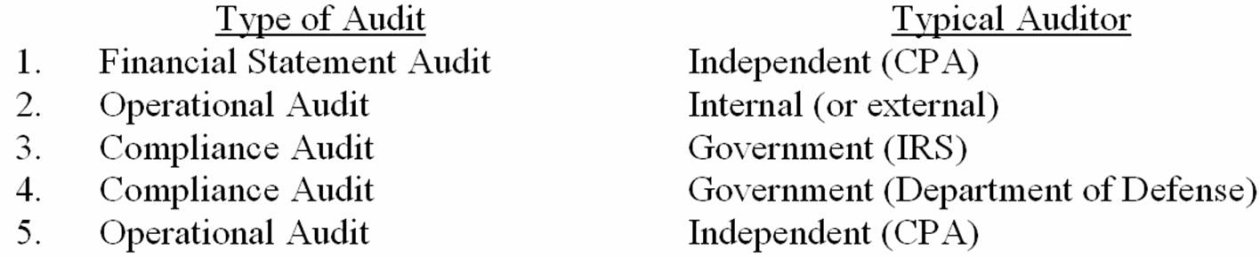 AACSB: Analytic
AICPA BB: Industry
AICPA FN: Research
Blooms: Understand
Difficulty: 3 Hard
Learning Objective: 01-06 Describe the audits and auditors in governmental; internal; and operational auditing.
Source: Original
Topic: Other Audits
 